TESIS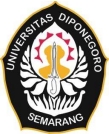 KARAKTERISTIK SETTING RUANG PEDAGANG KAKI LIMADI KOMPLEK PERUMAHAN ARYA MUKTI(Studi Kasus : Penggal Jalan Arya Mukti, Jalan Arya Mukti Raya, JalanArya Mukti Tengah)Disusun dalam rangka memenuhi persyaratan Program Studi MagisterArsitekturOlehRIA RIPARDI WAHYU LESTARI21020118410003PROGRAM STUDI MAGISTER ARSITEKTURDEPARTEMEN ARSITEKTUR FAKULTAS TEKNIKUNIVERSITAS DIPONEGOROSEMARANG2020iHALAMAN PENGESAHANThank you for using PDF Editor 6 Professional.You can only convert up to 5 pages in the trial version.To get the full version, please purchase the program here:http://cbs.iSkysoft.com/go.php?pid=3152&m=db